Make: WilkhahnModel: ON conference/visitor chair (without castors)Design: wiege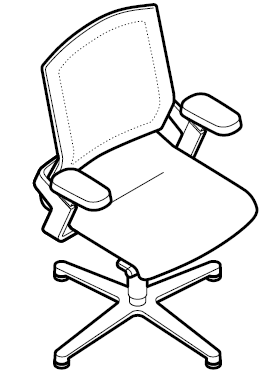 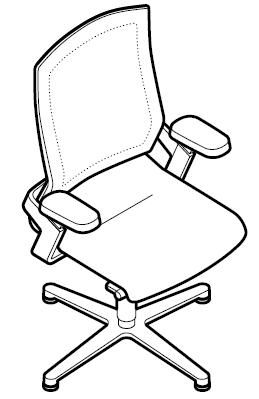 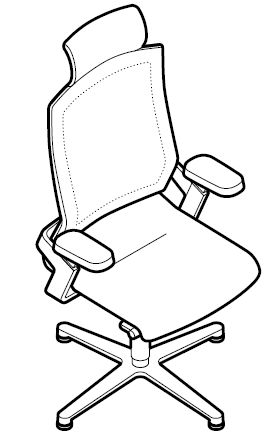 Models:171/7 medium-height backrest172/7 high backrest172/7 high backrest with headrest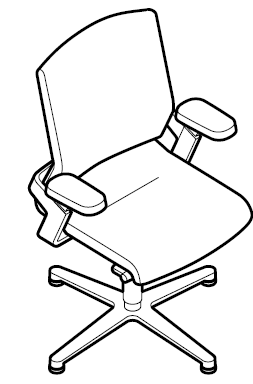 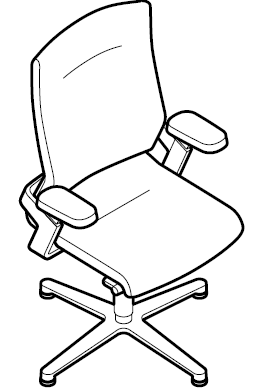 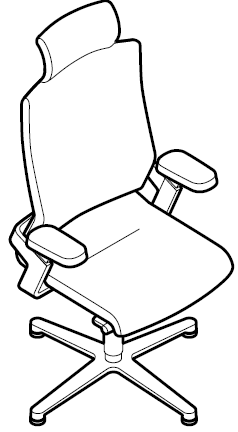 Models:171/71 medium height backrest, Management type172/71 high backrest, Management type172/71 high backrest with headrest, Management typeStandards / quality labels:DIN EN 1335, type A or B office chair GS standard (safety tested)ANSI/BIFMA X5.1
Optional: NPR 1813Chair dimensions: Seating height: 40-52 cm infinitely adjustableOptional: with swivel-mounted, not height-adjustable column, seating height: 47 cm Total height: the lowest dimension in each case Total height: (Model 171/7) 97-109 cmTotal height: (Model 172/7) 105-117 cm Total height: (Model 172/7 with headrest height 16 cm) 121 – 133 cmWidth: 69 cm (Model 171/7 and 171/71), 70 cm (Model 172/7 and 172/71)Depth: 66 cmThe seating height is measured under load with DIN equipment Total height, width and depth are the minimum dimensionsWeight: From 19.5 kg to 20.5 kg (depending on the model and design without packaging) Description: Swivel chairs with integrated, synchro-supporting, three-dimensional kinematics Synchro-adjustment technology, seat and back automatically adapt to any movement and posture of the person sitting on the chair to foster supported, three-dimensional dynamic sittingSynchronous forwards and backwards movements from -12° to + 3°Opening angle in the seat up to 28° tilt in the backSideways tilt of the seat and back up to 13°Supporting counter pressure in any direction (max. 5.5 rotations) is quick to infinitely adjust: for people weighing from 45 – 120 kg Backrest height adjustable by up to + 60 mm in six lockable positionsBackrest and seat can be locked in the front sitting positionSeating height is infinitely adjustable at the touch of a button between 400 mm and 520 mm with a DIN 4550-compliant gas liftAll models optionally available with seat-depth adjustment of 400 to 450 mmMechanism:The core principle of the mechanism is to mirror the flexibility and position of the knee and hip joints, enabling a natural, three-dimensional range of movement while maintaining the body’s centre of gravity in any position The shell for the mechanism is made of shot-blasted die-cast aluminium with a through-dyed black polypropylene coverOptional: shell for the mechanism coated in black or silver satin finishCoated (black or silver satin finish) die-cast aluminium swivel arms, two per chair can be moved independently of one another, the counter pressure is infinitely adjustable near the knees via a two-dimensional flexible main axis which results in three-dimensional, flexible suspension between the highly elastic seat shell and back frame Optional: die-cast aluminium, polished or bright chrome-platedFrame: Four-star base 72 cm in diameter with die-cast aluminium coating (black or silver satin finish)Optional: die-cast aluminium, polished or bright chrome-platedBlack, multi-purpose glides made of plastic for all types of flooringGas lift covered by telescopic protective tube made of black through-dyed polypropyleneSeat:Highly elastic, flexibly suspended seat shell with seat upholstery panel made of black, through-dyed polypropylene Optional: seat-depth adjustment from 400 to 450 mm (all types of upholstery)Seat can be exchangedSeat cushions made of polyurethane, covered in the same material as the backrest frame in Fiberflex, colours from the Wilkhahn Fiberflex sample cardOptional: fabric cover from the Wilkhahn fabric collectionOptional: fabric cover to suit customer preferences, if required Wilkhahn will check fabric’s suitability Management grade upholstery (models 171/71, 172/71)Seat cushions with additional padding and side facingsFabric cover from the Wilkhahn fabric collectionOptional: leather cover from the Wilkhahn leather collectionOptional: fabric or leather cover to suit customer preferences, if required Wilkhahn will check material’s suitabilityBack:Elastic back frame, linked three-dimensionally and flexibly with the swivel arms, both of which can be moved independently of one another and the seat shell, lockable in six positions, height-adjustable by 60 mm (520 - 580 mm) made of through-dyed, glass fibre-reinforced polyamideMedium-height backrest (models 171/7 and 171/71) High backrest (models 172/7 and 172/71)Optional: high backrest (model 172/7 and 172/71) with headrest (height 16 cm), headrest either in the same material as the backrest cover or covered in leather at the frontBack is replaceableBack covered in the same material as the seat cover in Fiberflex, colours from the Wilkhahn Fiberflex sample cardOptional: fabric cover from the Wilkhahn fabric collection (with additional padding) Optional: fabric cover to suit customer preferences (with additional padding), if required Wilkhahn will check material’s suitabilityManagement grade upholstery (models 171/71, 172/71)Backrest with additional padding, front of backrest also with concealed, cut foam fleece sewn into the cover and with side facingsFabric cover from the Wilkhahn fabric collections Optional: leather cover from the Wilkhahn leather collectionsOptional: fabric or leather cover as desired, if required Wilkhahn will check material’s suitabilityCushioning:All foam used is CFC-free Shipment method:Fully assembled in a box, or using the knock-down methodPackaging sizes:171/7 medium-height backrest: standard 128 x 72.4 x 72.4 cm; knock-down: 71.5 x 67.0 x 70.5 cm 172/7 high backrest: standard 128 x 72.4 x 72.4 cm; knock-down: 71.5 x 67.0 x 70.5 cm172/7 high back with headrest: standard 128 x 72.4 x 72.4 cm; knock-down version not availableKnock-down method: Cuts the volume transported and saves space in the warehouse compared with other conventional methods of by approx. 45%Tool-free assembly of the backrestCustomers can save storage space required for spare chairs and different styles of backrestsArmrests:Rigid armrests made of glass fibre-reinforced, black, through-dyed polyamide, integrated into the armrests each of which can be moved independently from one another Sizes of armrest pads: width: 105 mm, depth: 205 mm, height: 25 mmArmrest pads made of black, through-dyed polyurethane Optional: polyurethane foam armrest padsOptional: upholstered armrest pads with leather covers from the Wilkhahn leather collection Optional: without armrests, armrest covers made of black through-dyed polypropyleneArmrests can be retrofitted at any timeEnvironmental product information:Material used: aluminium 42.7%, steel 16.4 %, zinc 2.5%, plastics 38.4%Returns, disassembly and recycling:All ON swivel-chair components are suitable for non-destructive disassembly. In order to guarantee materials are sorted according to type, all components over 150 g in weight are labelled. No agents to protect materials, or organic halogen compounds are used that prevent recycling at a later date. A total of 98 per cent of the chair can be recycled.For further information visit: http://www.wilkhahn.com/en/about/corporate-responsibility/Certification and awards:UN Global CompactISO 9001ISO 14001EMASGREENGUARDTM (certified version available on request)AFRDI Green Tick Product Certification Standard 150, Level A – PlatinumAFRDI Blue Tick Product Certification based on AS/NZS 4438 – Level 6LEEDThe following LEED ratings can be achieved:LEED CI	5 – 7LEED NC	4LEED EB	7International design awards:2010: iF product design award 2010, Hanover2010: Australian International Design Award 2010, Sydney: "Furniture and Interior Products" category2010: Mix Interior Award 2010, London: "Furniture" category2010: Best of NeoCon 2010, Chicago: "Best of Competition", best product at the trade show in all categories2010: Best of NeoCon 2010, Chicago: "Gold Winner", best product in the "Office chair/ergonomics" category2010: Best of NeoCon 2010, Chicago: "Silver Winner", in the "Seating/Conference" category2010: Best of NeoCon 2010, Chicago - People's Choice Awards 2010: "Silver Winner", in the "Seating/Conference" category2010: FX International Interior Design Awards, ''Product of the year 2010'' 2010: Good Design Award 2010, Chicago2010: Good Design Award 2010, Japan2011: Universal Design Award 2011, Hanover2011: German Design Prize 2011, Silver2011: Universal Design Award 2011, Consumer Favorite, Hanover 2012: Federal Ecodesign Award Product 2012Wilkhahn reserves the right to make technical changes to the information provided.May 2015 version